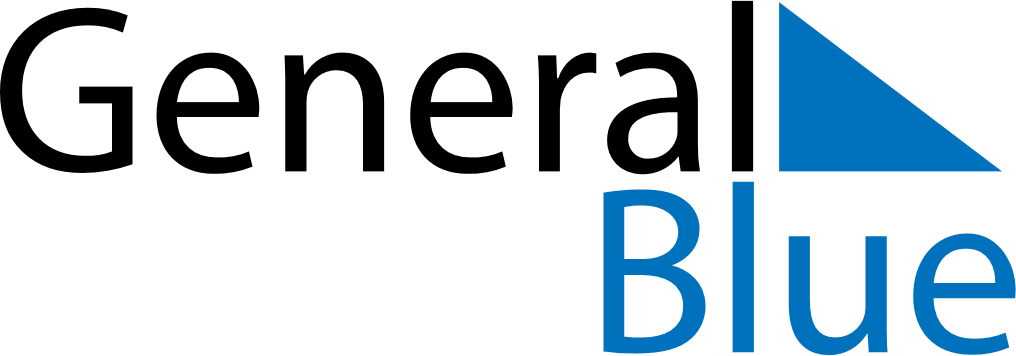 March 2018March 2018March 2018March 2018PhilippinesPhilippinesPhilippinesMondayTuesdayWednesdayThursdayFridaySaturdaySaturdaySunday12334Lantern Festival567891010111213141516171718192021222324242526272829303131Maundy ThursdayGood FridayEaster SaturdayEaster Saturday